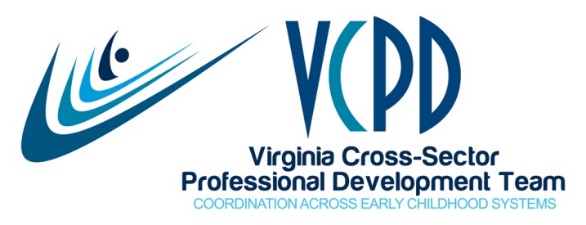 VCPD GoToWebinarFebruary 12, 2019 * 2:30-4:00 MEETING SUMMARY PresentVCPD 101: Becoming an Effective Early Childhood PD Provider	Two sessions of VCPD 101 have been scheduled for March 20-21, 2019 in Richmond and June 6-7, 2019 in Charlottesville.  Registration will open within the next few days.  VCPD 102: Becoming an Even More Effective Early Childhood PD Provider	VCPD 102 is a new one-day event for professional development providers who have completed all four modules of VCPD 101.  It is designed to reinforce and build upon the knowledge and skills acquired in VCPD 101.  Three sessions are planned:  March 27, 2019 in the Piedmont region, May 22 in Central/Richmond, and June 20 in Northern. 	For both VCPD 101 and VCPD 102 upcoming trainings, an email with the registration link, flyers, and information on the VCPD website should be available by the end of the week.  Please share widely.  Inclusive Practices Task Force	The Inclusive Practices Task Force met on January 28, 2019.  They have drafted text for two infographics that are now in the visual design phase.  Additionally, IPTF members are mapping state and national resources in support of inclusive practices.  They will meet again on March 25, 2019 in Richmond.Regional Consortia 	The Regional Consortia Workgroup met just prior to the VCPD meeting.  Regional conveners and Child Care Aware administrative support staff discussed their upcoming summits and plans.  Summit dates are listed at the end of this Meeting Summary.  They also discussed how to build and sustain regional leadership.   Professional Development Efforts in Virginia: 2018 Survey of State ECE Organizations	Kris Meyers, Director of Quality of Improvement at VECF and VCPD Quality Assurance Workgroup Convener, shared the results of the recent survey of Virginia early childhood organizations.  This survey grew out of the work of the 2018 Effective Technical Assistance Systems in QRIS Peer Learning Group, which was organized by the BUILD organization and the National Center on Early Childhood Quality Assurance.  	Please see the PowerPoint included with this Meeting Summary.  Key points include:Training is the most commonly used PD format (83%).VCPD 101 is being used by many organizations as a way to provide staff with information on best practices in training (67%).QRIS and the VCPD Quality Assurance Workgroup may want to consider how to support more specialized training in technical assistance/coaching.	Agency Focus: Center for the Advanced Study of Teaching and Learning	Ann L’hospital, Research Scientist at CASTL, shared information regarding some of CASTL’s current collaborative initiatives: Classroom Assessment and Scoring System (CLASS), the Virginia Kindergarten Readiness Programs (VKRP), and the STEAMin3 curriculum model.  She described their model of professional development and how it leads to school readiness.  See the PowerPoint presentation and handout included with this Meeting Summary.  Thanks to CASTL colleague, Caitlyn Powell, for joining the call to provide additional information.  Early Childhood Success Act	Aleta Lawson shared that an amended version of SB 1095 passed through a House Education subcommittee yesterday and will go to the full House Education Committee before being referred to Appropriations.  Tips and Tricks for Trainers	Jaye Harvey shared examples of how sorting can be used as an interactive, participatory professional development strategy.  Sorting may be interactive when completed in pairs or small groups.  It requires participants to read, think and discuss the content; provides structure for understanding and recalling information; requires manipulating cards, post-its, or other items; and can be completed while sitting or standing.Announcements 	Registration is open for the Virginia Association for the Education of Young Children Conference at Hotel Roanoke on March 14-16, 2019.  Likewise, registration is open for the Virginia Head Start Conference planned for April 2-4 in Abingdon.  	The deadline for session proposals for the Creating Connections to Shining Stars Conference has been extended through February 15, 2019.  Registration is open for the conference scheduled for Hotel Roanoke on July 17-19, 2019.  		The Early Impact Virginia (home visiting) Conference has been rescheduled for March 22 in Short Pump.  The 4th round of Mixed Delivery Preschool Grants is underway.  National Child and Adult Care Food Programs Week is March 17-23, 2019.  	Celebrating Babies and Tots has five events planned for spring: March 2 in Martinsville, March 23 in Fairfax, March 13 in Richmond, March 27 in Blacksburg, and April 4 in Williamsburg.	See the VCPD website at www.vcpd.net for additional information and links for these and other professional development opportunities and information.Upcoming DatesVCPD MeetingsMarch 12, 2019 (F2F from 10:00-3:00 at the Tuckahoe Library in Henrico Co.)April 9, 2019June 11, 2019 (F2F)September 10, 2019November 12, 2019December 10, 2019 (F2F)Regional Consortia SummitsMay 2: Western in WythevilleMay 3: Central in RichmondMay 7 or 9: PiedmontMay 15: Northern in ManassasTBD: Eastern (considering two meet-ups)Inclusive Practices Task Force MeetingsMarch 25June 3July 22September 23November 25VCPD 101March 20-21 in Richmond June 6-7 in CharlottesvilleVCPD 102March 27 in the Staunton/Piedmont areaMay 22 in RichmondJune 20 in Northern VirginiaAttachmentsPD Survey PPTCASTL PPTCASTL Handout Andrews, KimberlyArmstrong, TatanishiaFlores, SelinaGeller, SueGregory, KimHackett, LauraHarvey, JayeHill, CoriIngram, KristenKendall, RosemaryKern, Cindy Kolodzinski, ClarissaKoon, PatriciaLawson, AletaL[hospital, AnnMeyers, KrisOwen, JanetPetrowicz, TammyPhipps, CarenPopp, PatriciaPowell, CaitlynRakes, SusanneRoberts, JodiRollins, EricaRuffin, NovellaSopko, KimStepien, DebiTobin, MaryWatkins, PeggyWebb, KatieWilberger, SandyWilliams, Saretha